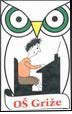 PRIJAVNICA ZA SODELUJOČE OSNOVNE IN SREDNJE ŠOLENASLOV SODELUJOČE ŠOLEIME IN PRIIMEK UČENCA / DIJAKA, RAZRED TER IZBRANA DELAVNICAIME IN PRIIMEK UČENCA / DIJAKA, RAZRED TER IZBRANA DELAVNICA IME IN PRIIMEK UČENCA / DIJAKA, RAZRED TER IZBRANA DELAVNICA IME IN PRIIMEK MENTORJA, KI BO SPREMLJAL UČENCA  PODATKI O SPREMLJAJOČEM MENTORJU. Ustrezno obkrožite! KONTAKTNA OSEBA ZA VSA NADALJNA OBVESTILA (ime in priimek, elektronski naslov, GSM)Udeležba mentorja v projektu ni obvezna. Zaradi lažje organizacije pa vas prosimo, da nam sporočite, če bo mentor v pripravljenih aktivnostih sodeloval. Izpolnjene prijavnice pošljite na naslov:  ana.rudnik-pavlica@os-grize.si,  do petka, 16. 9. 2016. Mentor bo sodeloval v programu, pripravljenem zanje (obisk Bio Parka v Vrbju in ribnika Vrbje).Mentor ne bo sodeloval v programu.